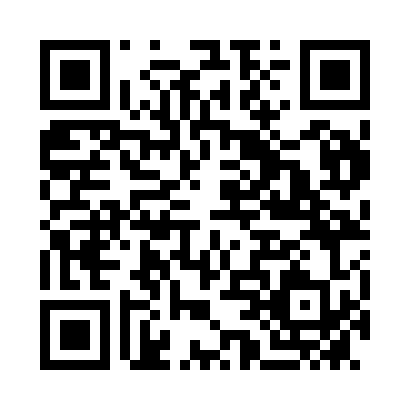 Prayer times for Gresten, AustriaWed 1 May 2024 - Fri 31 May 2024High Latitude Method: Angle Based RulePrayer Calculation Method: Muslim World LeagueAsar Calculation Method: ShafiPrayer times provided by https://www.salahtimes.comDateDayFajrSunriseDhuhrAsrMaghribIsha1Wed3:325:4112:574:568:1310:142Thu3:295:4012:574:578:1510:163Fri3:275:3812:574:578:1610:194Sat3:245:3612:574:588:1810:215Sun3:215:3512:574:598:1910:236Mon3:195:3312:574:598:2010:267Tue3:165:3212:565:008:2210:288Wed3:135:3012:565:008:2310:319Thu3:115:2912:565:018:2410:3310Fri3:085:2812:565:018:2610:3511Sat3:055:2612:565:028:2710:3812Sun3:035:2512:565:028:2810:4013Mon3:005:2312:565:038:3010:4314Tue2:575:2212:565:038:3110:4515Wed2:555:2112:565:038:3210:4716Thu2:525:2012:565:048:3410:5017Fri2:495:1812:565:048:3510:5218Sat2:475:1712:565:058:3610:5519Sun2:445:1612:565:058:3710:5720Mon2:425:1512:575:068:3911:0021Tue2:405:1412:575:068:4011:0222Wed2:395:1312:575:078:4111:0523Thu2:395:1212:575:078:4211:0724Fri2:395:1112:575:088:4311:0725Sat2:385:1012:575:088:4411:0826Sun2:385:0912:575:098:4611:0827Mon2:385:0812:575:098:4711:0928Tue2:375:0712:575:098:4811:0929Wed2:375:0712:575:108:4911:1030Thu2:375:0612:585:108:5011:1031Fri2:375:0512:585:118:5111:11